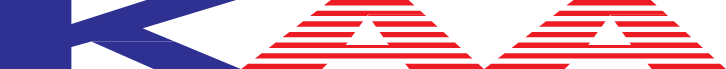                               KOREAN AMERICAN ASSOCIATION SEAL BEACH LEISURE WORLD                                                                                    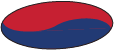                                                                               (www.lwsb.com/kaa)제71호    LWSB한인회소식(LWSB Korean-American Association News)                      2022.6.1. 1.   2/4분기회 공고      LWSB 한인회 2/4 분기회 개최를 아래와 같이 공고 합니다                아 래      일시  : 2022년 6월 9일(목요일)  12시 정오(12:00am)       장소  : Clubhouse 2 대 강당       참조  : 주차장 사정의 좋지 않으니 시간 전에 오십시요 2.   생존 625참전 용사들에게 감사 행사       1950-1953년 한국전에 참전 하셨고 생존하여 LW에 사시는 분들을     모십니다.     오늘의 조국 대한민국의 존재 와  발전할수 있도록 수고하고 젊음을     바친 한.미 참전용사들에게  LW 안에 같이 거주하는 2000여명의      한인들을 대표하여  LWSB 한인회에서는 그들의 수고를 감사하며      점심에 정중히 초대하오니  많은 호응과 참여를 기대합니다         3.   COVID-19,  4차 주사       4차 주사를 맞으시고 부작용으로 고생하시는 분들이 있다고 들리지만 주치의와 상의       하셔서 건강한 쪽으로 선택하시기를 바랍니다       LW Health Center 와 Rite 약국 그리고 거래하시는 약국에서 제4차       주사를 맞으시고 건강에 유의하세요       필요한 서류:  (1) 1-3차 주사맞은 기록서류  (2) 보험증                           (3) 신분증 (운전 면허증/상응하는 신분증)4.  6월 중간선거 참여 촉구     (1) 2022중간선거 우편투표 와 유권자 등록이  마감이 됐습니다.    (2) 아직 투표를 하지 않으신 분은 6월 7일 투표장에서 투표를 할수 있습니다.    (3) 우리 한인들의 꿈나무  2세인  Jessica Cha 변호사가  Orange County          Superior Court Judge 28호 법정에 출마  했으니 투표로  후원 하여 주시길 바랍니다. 5.  한인회 상담실 매주 목요일 오후 1시-4시CH3 Rm8     아래의 한인회 임원들과 예약 후 전문인과 상담 하실수 있습니다.     첫째주 목요일 – 의료상담(오연두박사):예약  유니스백 818 426-1511      두째주 목요일 – 보험상담(Cleve Care 보험):예약  주정세  310 775-5849      세째주 목요일 – 피검사 해설(김재석  병리사): 예약 황경909 285-7346     네째주 목요일 – 스마트폰 강의(최윤환 선생):예약 김희연714 383-3885/3886      싱담에 필요한 자료는 각종 검사서를 준비 해 오셔야 상담에 도움이 됩니다     상담하실 전문가  분들을 소개합니다     오연두 박사(의료상담자)님은 은퇴하신 의사로서 4개의 전문의 자격증을 소지한마취과  (2) 통증의학  (3) 해부병리 및 조직검사   (4) 임상병리-혈액검사 박사님 입니다.     주치의 와의 짧은 시간  대략적인 설명 보다는 섬세하고 자상하게 여유를 가지고 귀하의 질병을      구체적으로 상담 하십시요.       김재석 병리사님은 평생을 병리사로 한국공군에서 도미 미국 병원 병리사로 각종 혈액      검사결과를 이해하기 쉽게 풀어서 해설해 드리는 분이십니다.      최윤환 선생은 컴퓨터 관련과 Cellphone및 Smart TV, Camera에 관하여 해박한 지식을     갖으신 분 이십니다 6. 시니어건강생활 가이드북 정회원 한가정에 한부씩    Senior Resource Guide 2021-2022: 소망소사이어티 발간  비매품 이 책은      정회원(2016년 이래 회비내신분)들에게만 배부 되며  아직 받지 못 하신  정회원    은 회장 유원식 집(M14 27-B)에서, 또는 위의 상담실에서도 받으실수 있습니다.7. 새로 이사 들어 오신 한인들 2022-23년판 한인전화부에 등재 기회    지난 3년 사이(COVID -19 동안)  많은 한인가정이 입주 하셨는데 모든 모임의     중단으로  자료 수집 및 정보 교환의 길이 막혔고  정지된 상태 였습니다.    2022-23년 한인 전화번호부에 필요한 자료는 한/영 성명과 전화번호 그리고     주소와 Aprt# Mutual#, E-mail 등등 입니다.     위의 내용을  기재하여 보내실곳: wonsik Ryu 1850 Sunningdale Rd 27-B Seal Beach, CA    90740   e-mail : wonsikryu103@gmail.com8.  한국식품점 시장보기 :    Garden Grove 아리랑 마겟 지역 시장 보기는 매주 목요일 10:30 야외 극장 주차장 에서 Pickup    하고 시장 또는 볼일  보고 오후 1:30분 G. Grove 출발 오후 2시에  돌아 오고  있습니다  9. 시니어들을 위한 무료 식품 및 생필품  안내   (1)  매주 화요일 오전 11시부터 12시까지Seal Beach North Community Center(가는 길: 405 I         넘어 Lampson 지나 St Cloud 에서 LT North로 가다가 FM Bank 다음 건물)에서 Program         신청서를 내시면 냉동된 Lunch set 6일분을 줍니다.(2)  한미노인회 회원에게(9884 Garden Grove, Garden Grove, CA 92844)  매월 두째주 (화)  9-11am       OC Food bank 후원으로 식품을 배급합니다 . (3)  한인복지쎈타(7212 Orangethorpe Ave, #8 Buena Pk, CA 90621)에서는 매월 첫주 금요일 오후       2:30분에 배급 순번 번호표 주고 4시30분 부터 식품을 배급 하는데 5월 달엔 6일에 배급 합니다     10.  수영장 개장 박두       수영장 대 공사가 드디어 완공 최종 검사에서 몇가지  지적으로 금주 중 개장 예정에서        몇 일 연기 됐다고 GRF 소식 통이  전하고 있습니다 11.   Korean Night 행사      8-20-22 토요일 오후 8시  Amphitheater에서  Korean Night 행사를 기획 중  입니다.      참가신청을 하신 팀 책임자들께서는 진행에관하여 한인회 임월들과 수시로 연락 있기를       바랍니다                회장  유 원식                                이사장    조 욱장